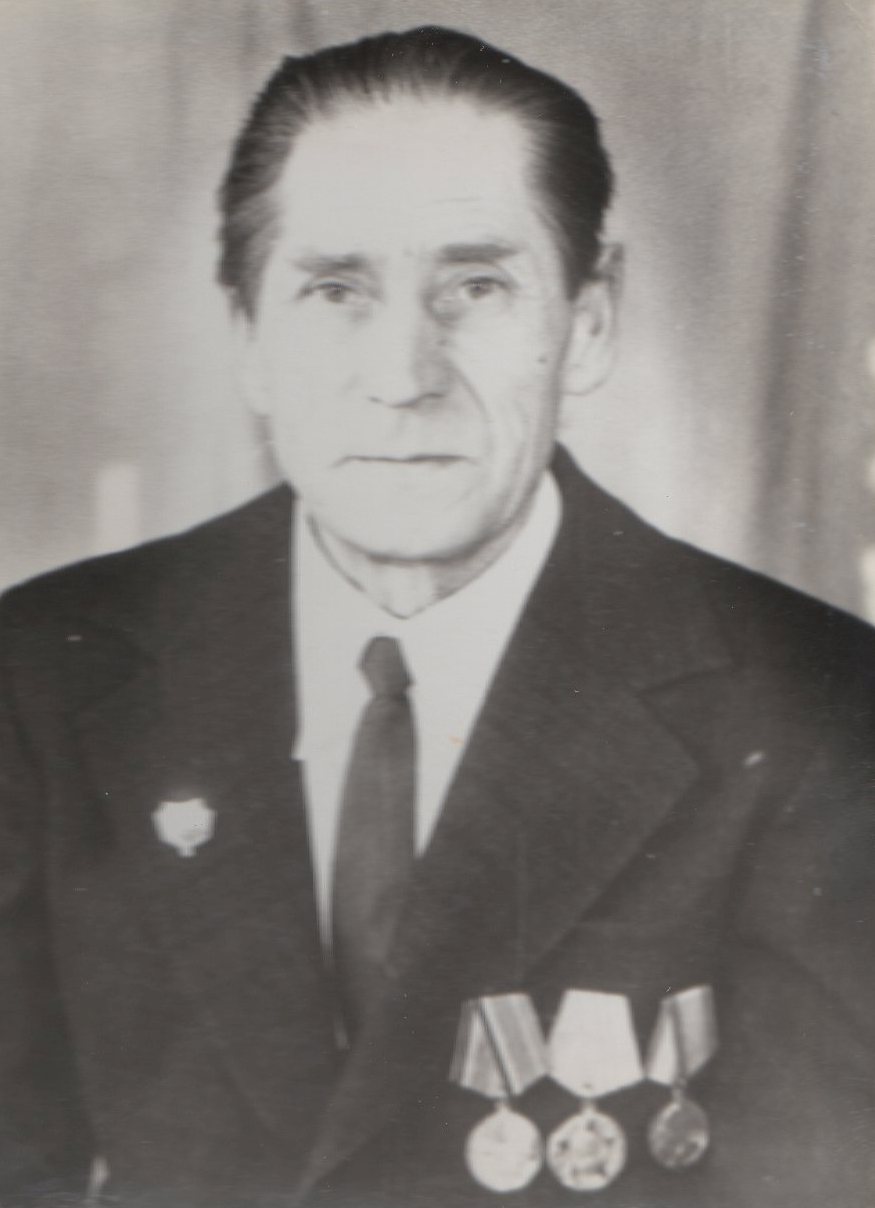 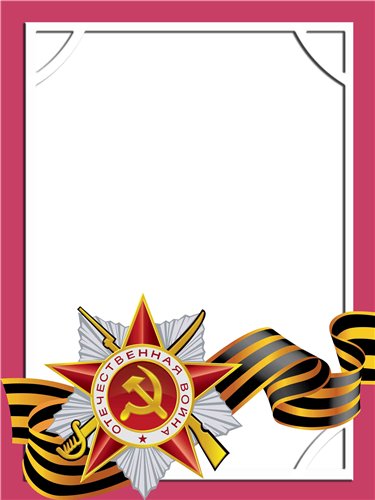                          Кралин                          Михаил                           Иванович                                                               Ветеран войны и труда       Родился в 1924 г., русский, б/п. Участвовал в боях в составе 121 стрелкового полка – рядовой стрелок. Северо-Западный фронт. Был тяжело ранен.         Награжден медалями: «За Победу над Германией», «Ветеран труда» и другие четыре медали. 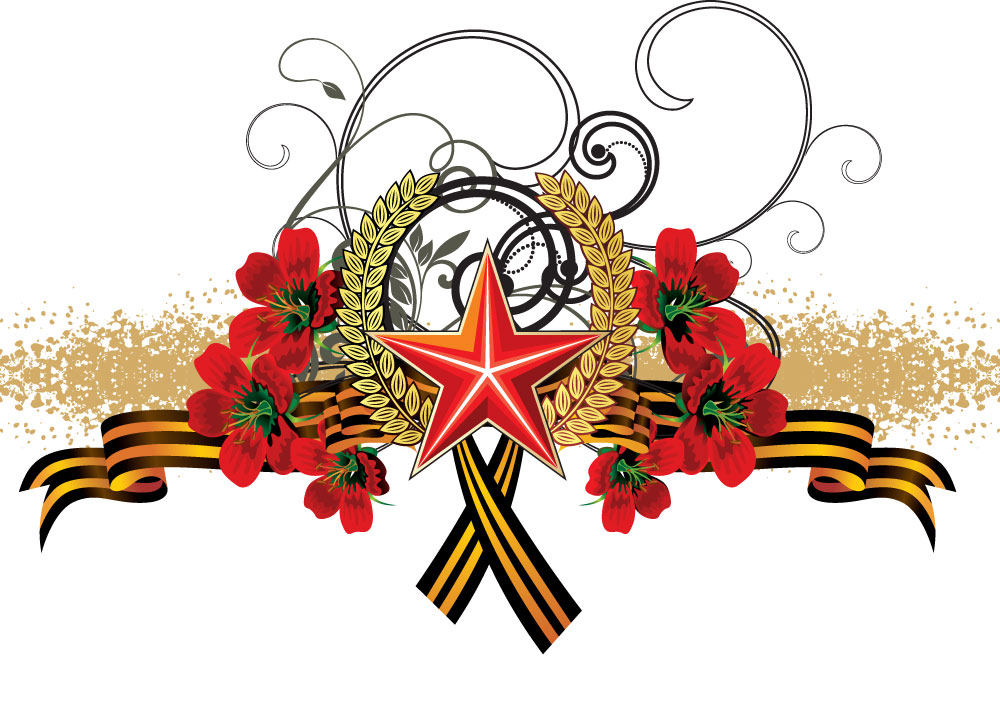 